МИНИСТЕРСТВО СЕЛЬСКОГО ХОЗЯЙСТВА И ПРОДОВОЛЬСТВИЯ 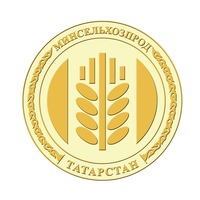 РЕСПУБЛИКИ ТАТАРСТАНПравительством РФ подписано постановление о расширении грантовой поддержки начинающих фермеровМинсельхозпрод РТ информирует, что Председатель Правительства Российской Федерации Михаил Мишустин подписал постановление о внесении изменений в государственную программу развития сельского хозяйства. Документ, в частности, предусматривает смягчение требований по созданию рабочих мест для получателей грантов «Агростартап». Теперь до 2 млн рублей сможет получить глава хозяйства, даже если он работает один, и свыше 2 млн рублей – если привлечет еще одного, нового работника. Кроме того, к заявителям больше не будет применяться требование об отсутствии задолженности по налогам и сборам, если сумма такой задолженности не превышает 10 тыс. рублей, что также упростит для них получение грантов.Сельскохозяйственные кооперативы смогут получать возмещение стоимости оборудования и техники, необходимых для осуществления сбыта продукции. Одновременно увеличен «порог» выручки кооператива, из расчета объема которой предоставляется субсидия на закуп продукции у членов СПоК.Напомним, начиная с 2019 года в Татарстане мв рамках Национального проекта «Малое и среднее предпринимательство и развитие предпринимательской инициативы» по программе «Агростартап поддержку получили 167 фермеров на общую сумму в 471,7 млн рублей.Татарская версия новости: https://agro.tatarstan.ru/tat/index.htm/news/1894874.htm Пресс-служба Минсельхозпрода РТ